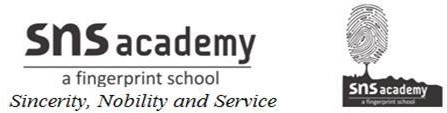 Grade: I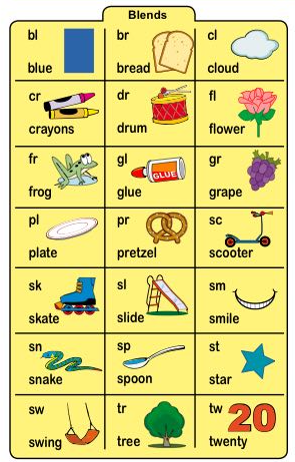 